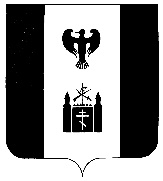     РОССИЙСКАЯ   ФЕДЕРАЦИЯ                                                                 КАМЧАТСКИЙ   КРАЙ    ТИГИЛЬСКИЙ   РАЙОНСОБРАНИЕ ДЕПУТАТОВ   МУНИЦИПАЛЬНОГО       ОБРАЗОВАНИЯ  СЕЛЬСКОЕ ПОСЕЛЕНИЕ “СЕЛО  ВОЯМПОЛКА”                                                 Р Е Ш Е Н И Е 
                              седьмой внеочередной  сессии  пятого  созыва« 28»  июня  2022 г                                                                                     №  04«О структуре Собрания депутатов муниципального  образования сельское  поселение «село Воямполка»  В соответствии с Уставом сельского поселения «село Воямполка» Собрание депутатовРЕШИЛО:Утвердить следующую структуру Собрания депутатов муниципального  образования сельского   поселения  «село Воямполка» :1.1. Председатель Собрания депутатов;1.2. Заместитель  председателя Собрания депутатов;1.3. Секретарь Собрания депутатов1.4. Постоянная комиссия по экономике, бюджету, финансам и собственности, по местному самоуправлению, Регламенту Собрания депутатов и депутатской этике1.5. Постоянная комиссия по здравоохранению, образованию, культуре, спорту и делам молодежи, по вопросам работы с жителями коренной национальности, территориям традиционного природопользования, экологии и природных ресурсовКонтроль за работой постоянных комиссий возложить на заместителя председателя Собрания депутатов муниципального образования  сельское поселение «село Воямполка» Притчину О.В.Председатель Собрания депутатовмуниципального образованиясельского поселения                      _____________ /Косыгина Н.В.